Протоколот 29.12.2017                                                                                                                 №86Заседания Наблюдательного советаг. ТомскПредседатель –  С.И. ИвановаСекретарь – Г.А. СавенкоПрисутствовали: Величенко Н.Э.;Бирюлина Н.В.;Савенко Г.А;Трапезникова Н.В.;Повестка:Согласование изменений к плану финансово-хозяйственной деятельности.Докладчик: Бирюлина Н.В., директор.1.СЛУШАЛИ:Н.В. Бирюлину-Прошу рассмотреть и согласовать изменения к плану финансово-хозяйственной деятельности на 2017 год и плановый период 2018-2019 годов на 29.12.2017 г.Результаты заочного голосования: единогласно.ПОСТАНОВИЛИ:1. Согласовать изменения к плану финансово-хозяйственной деятельности на 2017 год и плановый период 2018-2019 годов на 29.12.2017 г.Председатель____________________________С.И.ИвановаСекретарь________________________________Г.А. Савенко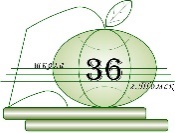 ДЕПАРТАМЕНТ ОБРАЗОВАНИЯ АДМИНИСТРАЦИИ ГОРОДА ТОМСКАМуниципальное автономное общеобразовательное учреждениесредняя общеобразовательная школа № 36 города ТомскаИркутский тракт ул., д. 122/1, Томск, 634062, тел.: (3822) 67-43-61, факс: (3822) 67-43-61,E-mail: School36@mail.tomsknet.ru